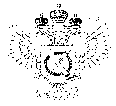 «Федеральная кадастровая палата Федеральной службы государственной регистрации, кадастра и картографии» по Ханты-Мансийскому автономному округу – Югре(Филиал ФГБУ «ФКП Росреестра»по Ханты-Мансийскому автономному округу – Югре)г. Ханты-Мансийск,	   									       Ведущий инженер ул. Мира, 27					                          		     отдела контроля и анализа деятельности    									                                                     Кургак Н.В.						                                                                                    8(3467) 960-444 доб.2010 
                                                                                                                                                                                            e-mail: Press@86.kadastr.ru
Пресс-релиз01.11.2018Постановка на кадастровый учет дачного дома в садоводческом товариществе, продление «дачной амнистии»Постановка на кадастровый учет и оформление прав собственности обязательны. Без этого при совершении сделок с недвижимым имуществом,
при продаже, дарении, мене и завещании граждане не смогут беспрепятственно распоряжаться своим домом.Операции с недвижимостью сложны во многом из-за предоставления гражданами большого количества документов. Сейчас еще действует упрощенная процедура, получившая в народе название «дачная амнистия». Она позволяет гражданам с минимальным количеством документов зарегистрировать право собственности на дома и постройки (гаражи, бани, сараи, хозблоки и прочее) для ведения садоводства или индивидуального жилищного строительства (далее – ИЖС). Срок действия «дачной амнистии» был продлен до 1 марта 2020 года. В течение этого периода дачные члены садоводческих и дачных товариществ имеют право на бесплатное оформление садового участка в собственность с подачей в местные органы власти минимальной документации. Первый из участников конкретного товарищества, который обратился в орган местного самоуправления с подобным заявлением, имеет право запросить у руководства садоводческого некоммерческого товарищества (далее – СНТ) весь комплект правоустанавливающей и учредительной документации на участки. Максимальный срок для рассмотрения поданных документов четырнадцать дней, потом они подлежат госрегистрации в органах Росреестра. Время «дачной амнистии» фактически заканчивается. Государство постепенно вводит новые ограничительные меры, связанные со строительством домов на садовых и дачных участках.Цель упрощенной процедуры, предложенной государством, как раз помочь добросовестным владельцам зарегистрировать свои права на принадлежащую им недвижимость быстро и с минимальным пакетом документов. При этом земельные участки должны быть получены до 30 октября 2001 года, то есть до того, как начал действовать Земельный кодекс РФ.С 4 августа 2018 года вступили в силу изменения в Градостроительный кодекс РФ и федеральный закон «О государственной регистрации недвижимости». С этого времени действует уведомительный порядок начала и окончания строительства объектов ИЖС и садовых домов.При этом до 1 марта 2019 сохраняются переходные положения, которые допускают проведение кадастрового учета и регистрации прав на жилые строения и дома для ведения садоводства и дачного хозяйства без направления уведомлений о планируемых строительстве, реконструкции и уведомлений об окончании работ.Вместе с тем владельцы дачных или садовых участков, которые до 4 августа этого года начали строительство или реконструкцию жилого дома (на дачном земельном участке) или жилого строения (на садовом и дачном земельном участке), вправе до 1 марта 2019 года направить в органы местного самоуправления уведомление о планируемых строительстве или реконструкции. После 1 марта 2019 года вводится уже единый уведомительный порядок начала и окончания строительства объектов ИЖС и садовых домов, а также их оформления в собственность в СНТ и населенных пунктах. 